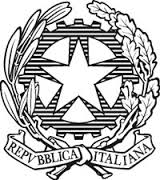 ISTITUTO SCOLASTICO COMPRENSIVO “FALCONE e BORSELLINO”UNITA’ DI APPRENDIMENTO N. 1DALLA PROGRAMMAZIONE ANNUALE D’ISTITUTOVideoconferenza Meet, 02 settembre 2020					LE INSEGNANTIAnno scolasticoClassePlessoQuadrimestreTempi2020-2021TERZACOLLI DEL TR.CASTORANOVILLA SANT’ANTONIOOFFIDAAPPIGNANOPRIMOSETTEMBRE-GENNAIOTITOLODISCIPLINA/ELE CARATTERISTICHE DEL SUONO                   EDUCAZIONE MUSICALETRAGUARDI DI COMPETENZA (vedi Indicazioni Nazionali)COMPETENZE DICITT. EUROPEECOMPETENZE CHIAVE DI CITTADINANZACOMPETENZE SPECIFICHEOBIETTIVI D’APPRENDIMENTOOBIETTIVI SPECIFICIA. COMUNICARE NELLA MADRE LINGUAB. COMUNICAZIONE NELLE LINGUE STRANIEREE. IMPARARE AD IMPARAREF. COMPETENZE SOCIALI E CIVICHEH. CONSAPEVOLEZZA ED ESPRESSIONE CULTURALEA1 COMUNICARE E COMPRENDEREB1-COMUNICARE E COMPRENDEREB2-INDIVIDUARE COLLEGAMENTI E RELAZIONIE1 IMPARARE A IMPARAREE2 ACQUISIRE E INTERPRETARE L’INFORMAZIONEE3 INDIVIDUARE COLLEGAMENTI E RELAZIONIF1 COLLABORARE E PARTECIPAREF2 AGIRE IN MODO AUTONOMO E RESPONSABILEF3 COMUNICAREH1 COMUNICARE E COMPRENDERE1 L’alunno esplora, discrimina ed elabora eventi sonori. 2 Gestisce diverse possibilità espressive della voce, di oggetti sonori e strumenti musicali. 3 Esegue, da solo o in gruppo, semplici brani vocali o strumentali.4 Ascolta, interpreta e descrive brani musicali di diverso genere.1a Riconoscere e classificare gli elementi costitutivi basilari del linguaggio musicale.2a Utilizzare voce, strumenti e nuove tecnologie sonore in modo creativo e consapevole, ampliando con gradualità le proprie capacità di invenzione e improvvisazione sonoro-musicale.
3a Eseguire collettivamente e individualmente brani vocali/strumentali anche polifonici, curando l’intonazione, l’espressività e l’interpretazione.4a Valutare aspetti emotivi in brani musicali di vari generi.1a2. Riconoscere i parametri           del suono.1a3. Rappresentare i parametri          del suono attraverso          sistemi simbolici              convenzionali e non.2a1. Ascoltare e produrre con la               voce e oggetti di uso         comune suoni corti, lunghi,         forti e deboli, acuti e gravi.3a1. Eseguire per imitazione           semplici canti e brevi           filastrocche.4a2. Ascoltare semplici brani          musicali, comunicare         verbalmente e         graficamente le emozioni         provate.CONTENUTII parametri del suono: durata, intensità, altezza e timbro.La partitura.Gli strumenti.Canti e filastrocche.RACCORDI DISCIPLINARIITALIANO -  EDUCAZIONE ALL’IMMAGINEMODALITA’ DI OSSERVAZIONE  E VERIFICAMODALITA’ DI OSSERVAZIONE  E VERIFICACriteri: - prove individuate durante l’anno scolastico                                                             - rispondenza tra le prove proposte e le attività effettivamente                  svolteCriteri: - prove individuate durante l’anno scolastico                                                             - rispondenza tra le prove proposte e le attività effettivamente                  svoltePROVE SCRITTEPROVE ORALIPROVE ORALIPROVE PRATICHE Temi relazioni riassunti questionari aperti prove oggettive prove oggettive condivise testi da completare esercizi soluzione problemi …………………………….. …………………………….. colloquio ins./allievo relazione su percorsi  effettuati interrogazioni  discussione collettiva …………………………….. ……………………………. colloquio ins./allievo relazione su percorsi  effettuati interrogazioni  discussione collettiva …………………………….. ……………………………. prove grafiche prove test motori prove vocali prove strumentali prove in situazione …………………………….. ……………………………. osservazione direttaCRITERI OMOGENEI DI VALUTAZIONECRITERI OMOGENEI DI VALUTAZIONECRITERI OMOGENEI DI VALUTAZIONECOMUNICAZIONECON LE FAMIGLIE livello di partenza evoluzione del processo di apprendimento metodo di lavoro impegno partecipazione autonomia rielaborazione personale ……………………………… livello di partenza evoluzione del processo di apprendimento metodo di lavoro impegno partecipazione autonomia rielaborazione personale ……………………………… livello di partenza evoluzione del processo di apprendimento metodo di lavoro impegno partecipazione autonomia rielaborazione personale ……………………………… colloqui comunicazioni sul diario invio verifiche invio risultati ……………………………………….